Państwowa Wyższa Szkoła Zawodowa w Tarnowie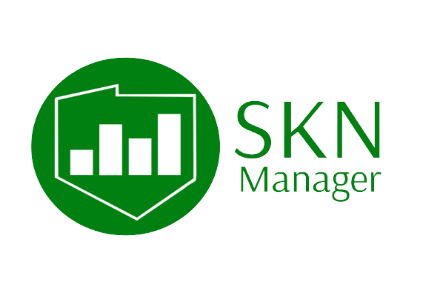 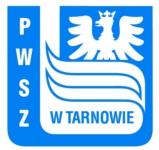 Studenckie Koło Naukowe MANAGERIX Konferencja Studenckich Kół Naukowych pt.: „Społeczeństwo XXI wieku w badaniach studenckich”18 maja 2022 roku
Państwowa Wyższa Szkoła Zawodowa w Tarnowie,ul. Mickiewicza 8, 33-100 TarnówInformacja na temat opłaty konferencyjnejOpłatę konferencyjną w wysokości 120 zł (nie dotyczy studentów/uczestników PWSZ w Tarnowie) od osoby należy wpłacić na konto bankowe:Bank PKO S.A35 1240 1910 1111 0010 2142 6446Z dopiskiem: Konferencja MANAGERdo 15 marca 2022 r.Potwierdzenie przelewu wraz z kartą zgłoszeniową należy przesłać na adres e-mail: sknmanagerpwsz@gmail.com  z dopiskiem „Konferencja”.